University of Engineering & Technology Mardan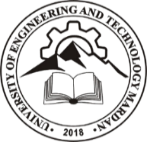 ONLINE COURSE EVALUATION PERFORMA(To be filled by Online Course Evaluation Committee)Recommendations of Online Course Evaluation Committee______________________________________________________________________________Chairman							Name & Sign:_____________________Member 1							Name & Sign:_____________________Member 2							Name & Sign:_____________________Member 3							Name & Sign:_____________________Department:Course Code and Title:Semester:Instructor:S. No.ItemSatisfactoryNeeds RevisionRemarksBasic information provided about the course, instructor,Department, sections, credit hours and grading criteriaInstructor’s contact information Modes of lecture delivery and scheduled timings are clearly mentioned by the InstructorAssessment methods are mentioned and are reflective of measuring the course learning outcomes Adequacy of teaching material and additional resources provided by the Instructor for online classesTools/ Platforms used by the Instructor for online lecture delivery Familiarity of faculty with the online teaching platforms Course learning outcomes mentioned with appropriate knowledge domain, taxonomy level and graduate attributesWeekly lecture plan is balanced and properly distributedCoverage of the approved course contents as reflected in the lecture planThe offered course meets the minimum requirements as mentioned in PEC Guidelines (Amid COVID-19)